◄ May 2022June  2022June  2022June  2022June  2022June  2022Jul 2022 ►SunMonTueWedThuFriSat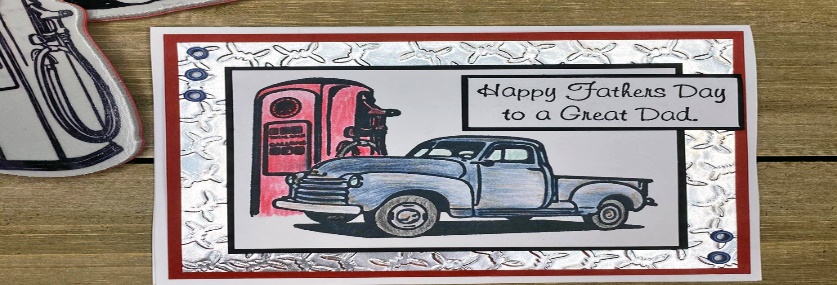 1 10:30a-Bingocize2:00p-Bingo2 10:30a-Courtyard Coffee2:00p-Watermelon In The Courtyard3 10:30a- 3rd Floor 1:1 Visits2:00p-Word from Words4 10:30a-Father’s Day Coloring2:00p-Balloon Volleyball5 11:00 Chl. 4 Temple BaptistChl 811 Gospel MusicLeisure & Bible study pages & prayer partner available, Volunteer Services held as able6 10:30a-Bingocize2:00p-Afternoon Spa7 10:30a-Temple Baptist2:00p- Father’s Day Scramble8 10:30a-Bingocize2:00p-Bingo9 10:30a-Morning Exercise in Courtyard2:00p-Ice Cream Sundaes10 10:30a-3rd Floor Leisure Carts2:00p-Music In The Courtyard11 10:30a-Morning Manicures2:00p-Bingo For Fun12 11:00 Chl. 4 Temple BaptistChl 811 Gospel MusicLeisure & Bible study pages & prayer partner available, Volunteer Services held as able13 10:30a-Bingocize2:00p-Activity Fun & Game Of Chioce14 10:30a-Temple Baptist2:00p-Victory In Jesus15 10:30a-Bingocize2:00p- Reading Library with Diane16 10:30a-Father’s Day Puzzles2:00p-Father’s Day Painting17 10:30a-Donuts with Dad2:00p- Courtyard Water Fun18 10:30a-Coffee & Gossip   2:00p-Shuffleboard19 Happy Fathers DayHappy Juneteenth11:00 Chl. 4 Temple BaptistChl 811 Gospel MusicLeisure & Bible study pages & prayer partneravailable, 20 10:30a-Bingocize2:00p-Bingocize store21 Summer Begins10:30a-Temple Baptist2:00p-Resident Council22 10:30a-Bingocize2:00p-Bingo23 10:30a-Balloon Exercise2:00p- Music By Request24 10:30a-3rd Floor Comfort Cart2:00p- Monthly Birthday Party25 10:30a-Morning Manicures2:00p-Hangman26 11:00 Chl. 4 Temple BaptistChl 811 Gospel MusicLeisure & Bible study pages & prayer partner available, Volunteer Services held as able27 10:30a-Bingocize2:00p-Courtyard Blaster Games28 10:30a-Temple Baptist2:00p-Hot Potato29 10:30a-Bingocize2:00p- Magic Show30 10:30a-OculusFun2:00p- Movie & PopcornAlso Available:  tablets, chromebooks, iPods, Wii gaming, jigsaw & word puzzles, reading supplies, adult & regular coloring, arts & crafts, movies, radios Also Available:  tablets, chromebooks, iPods, Wii gaming, jigsaw & word puzzles, reading supplies, adult & regular coloring, arts & crafts, movies, radios 